MD-4500, ПМР, г. Дубоссары, ул. Дзержинского, 6Тел./факс (215) 3-53-32Выписка из протокола запроса предложений по изготовлению и установке смотровых спасательных вышек от 04.06.2021 года №8.Наименование заказчика: Государственная администрация Дубоссарского района и города Дубоссары для МУ «Дубоссарское УНО»Председатель комиссии: Дабижа Евгений Борисович - первый заместитель главы государственной администрации Дубоссарского района и города Дубоссары.Секретарь комиссии: Бугаенко Я.В – главный специалист управления экономического развития, бюджетного планирования и имущественных отношений Присутствовали члены комиссии: Зюзгин А.В. – Заместитель председателя комиссии; заместитель начальника управления экономического развития, бюджетного планирования и имущественных отношений государственной администрации Дубоссарского района и города Дубоссары;Герлак Е.С. – управляющий делами государственной администрации Дубоссарского района и города Дубоссары;Шишковская Н.Ю. – заместитель начальника управления экономического развития, бюджетного планирования и имущественных отношений;Котвицкий Л.Ф.– член общественного совета Дубоссарского района и города Дубоссары;Келюх В.В. – депутат Совета народных депутатов Дубоссарского района и г. Дубоссары по избирательному округу № 8.Коломыцев А.Н. – депутат Совета народных депутатов Дубоссарского района и г. Дубоссары по избирательному округу № 9Деготь Д.И. – депутат Совета народных депутатов Дубоссарского района и г. Дубоссары по избирательному округу № 12Флорин В.Ф. – депутат Совета народных депутатов Дубоссарского района и г. Дубоссары по избирательному округу № 18Извещение о проведении запроса предложений размещено на сайте информационной системы в сфере закупок Приднестровской Молдавской Республики.https://zakupki.gospmr.org/index.php/zakupki?view=purchase&id=656Участник допущенный к участию в запросе предложений: ИП Фролов Р.С. Комиссией рассмотрены документы, информация, представленные участником запроса предложений, на предмет соответствия их требованиям, установленным извещением и документацией о проведении запроса предложений, а также соответствие участника запроса предложений на предмет соответствия его требованиям, установленным документацией о проведении запроса предложений.По итогам заседания комиссией принято единогласное решение о признании запроса предложений на изготовление и установку смотровых спасательных вышек несостоявшимся.В соответствии с пунктом 19 статьи 44 Закона Приднестровской Молдавской Республики от 26 ноября 2018 года № 318-3-VI «О закупках в Приднестровской Молдавской Республики» (САЗ 18-48) в действующей редакции, в случае если запрос предложений признан несостоявшимся в связи с тем, что подана только одна заявка, которая признана соответствующей требованиям настоящего Закона и соответствует установленным заказчиком требованиям к товарам, работам, услугам в соответствии с извещением о проведении запроса предложений , заказчик вправе осуществить закупку у единственного поставщика.Секретарь комиссии: Бугаенко Я.В.	                                                   __________              (фамилия, имя, отчество (при наличии) 	(подпись)РЕПУБЛИКА МОЛДОВЕНЯСКЭ НИСТРЯНЭАДМИНИСТРАЦИЯ ДЕ СТАТ ДИН РАЙОНУЛ ДУБЭСАРЬШИ ОР. ДУБЭСАРЬ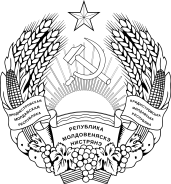 ПРИДНІСТРОВСЬКА МОЛДАВСЬКА РЕСПУБЛІКАДЕРЖАВНА АДМIНIСТРАЦIЯ ДУБОСАРСЬКОГО РАЙОНУ I М.ДУБОСАРИПРИДНЕСТРОВСКАЯ МОЛДАВСКАЯ РЕСПУБЛИКАГОСУДАРСТВЕННАЯ АДМИНИСТРАЦИЯДУБОССАРСКОГО РАЙОНАИ ГОРОДА ДУБОССАРЫПРИДНЕСТРОВСКАЯ МОЛДАВСКАЯ РЕСПУБЛИКАГОСУДАРСТВЕННАЯ АДМИНИСТРАЦИЯДУБОССАРСКОГО РАЙОНАИ ГОРОДА ДУБОССАРЫПРИДНЕСТРОВСКАЯ МОЛДАВСКАЯ РЕСПУБЛИКАГОСУДАРСТВЕННАЯ АДМИНИСТРАЦИЯДУБОССАРСКОГО РАЙОНАИ ГОРОДА ДУБОССАРЫРегистрационный номер заявкиДата и время подачи заявкиНаименование участника закупки, подавшего заявку на участие в запросе предложений (наименование организации, фамилия, имя, отчество (при наличии) для индивидуального предпринимателя)№ лотов, по которым подана заявка103.06.2021 г. – 13:30 ч.ИП Фролов Р.С.№ 1,2